Master Etudes sur le Genre – Matilda / Histoire des femmes et du genre, XVIII-XXIe siècles.Présentation générale : Master Études sur le genreLa lutte contre les inégalités de genre constitue un enjeu de société majeur dans des champs aussi variés que ceux de la santé, du travail et des organisations, des sphères familiale et conjugale, de l’art et de la culture, de l’éducation et de la formation, de la politique et de ses instances, et de l’ensemble de la vie sociale. De nombreux·ses professionnel·les sont ainsi amené·es, dans leurs tâches et missions, à s’emparer des problématiques de genre, en interrogeant les normes qui organisent les rapports sociaux, et les pratiques inégalitaires qui en découlent. En tant qu’outil, le genre invite à déconstruire les catégories et grilles de lectures habituelles du monde social, en particulier la bi-partition entre femmes et hommes.
La mention « Études sur le genre » a pour objectif d’analyser dans son ensemble la dynamique des inégalités de genre, dans une perspective pluridisciplinaire et invite à les envisager dans leurs dimensions sociales, historiques et culturelles.Les études sur le genre se sont construites à partir d’approches interdisciplinaires et c’est pour cette raison que le Master propose, en M1 et M2, un enseignement important de tronc commun où sont enseignés les théories et les concepts fondamentaux des études sur le genre.
Puis, le Master propose, dès le M1, des parcours pluridisciplinaires et disciplinaires :
STAPS : Égalité dans et par les Activités Physiques et Sportives (EGAL’APS),Histoire : Histoire européenne des femmes et du genre, XVIIIe-XXe siècles (Matilda),Lettres : Genre, Littérature, Cultures (GLC),Pluridisciplinaires pour les parcours Égales et ÉgalitésPrésentation générale : MatildaLe parcours « Matilda - Histoire européenne des femmes et du genre (XVIIIe-XXIe siècles) » est l’un de ces parcours disciplinaires. Il forme les étudiant·es à la recherche, principalement en histoire mais aussi en histoire de l’art. A travers les cours et les séminaires et au fil d’un travail personnel sur archives historiques, le rôle du genre dans la construction des sociétés européennes est exploré, à partir de thématiques variées : famille, enfances et jeunesses, éducation, travail, migrations, engagements et citoyenneté, mondes de l’art.
Avec une mobilité proposée sur un ou deux semestres – mais non obligatoire – dans l'une des cinq universités partenaires en Europe, Matilda permet aux étudiant·es d'étudier avec des historien·nes de premier plan spécialisé·es dans l'histoire du genre et de découvrir un environnement universitaire international dynamique et stimulant.Le parcours Matilda est un parcours réalisé sur deux années : Master 1 et Master 2.Matilda : la mobilité européenne Ce parcours de master offre la possibilité d’une mobilité européenne sur un ou deux semestres dans l’une des universités partenaires (Central European University- Vienne-Autriche ; Université de Vienne - Autriche ; Université de St Clément d'Ohrid de Sofia - Bulgarie ; Université de Bochum - Allemagne ; Université de Padoue - Italie). Le programme d'études combine des enseignements fondamentaux avec des cours à option allant de l'histoire médiévale (Padoue, Vienne) à l'histoire contemporaine (toutes les universités partenaires) en encourageant des perspectives comparatives et transnationales sur l'histoire européenne. 

Selon les universités, les cours sont en anglais (CEU, Sofia) ou dans la langue du pays (Vienne et Bochum en allemand, Padoue en italien, mais avec des cours également en anglais).Dans le cadre de ses activités sont organisés également des séminaires intensifs ou des écoles d’été.Pour plus d’informations, prendre contact avec Manuela Martini, responsable du consortium et des échanges. Voir également le site :  https://www.univ-lyon2.fr/master-matilda-histoire-europeenne-des-femmes-et-du-genreMatilda : la recherche et les débouchés professionnels La formation par la recherche vise à donner les outils pour : Être capable d’analyser de manière critique les sources/archives utilisées.Rédiger un pré-mémoire en M1 et un mémoire de recherche en M2 en histoire (ou en histoire de l'art) relatif à un questionnement sur le genre et l’égalité et contribuer à l’enrichissement du domaine étudié.Avoir une posture réflexive et démontrer une capacité d’analyse en lien avec les différents concepts et approches historiques.Mobiliser les outils quantitatifs et qualitatifs pour analyser en différents contextes historiques les relations de genre et les processus d’inégalités et d’égalités.Communiquer et diffuser les résultats de sa recherche, sous toutes ses formes (oral, écrit, support numérique)Stages : Pour accompagner et préparer les étudiant·es dans l’élaboration de leur projet professionnel, un stage obligatoire est prévu en semestre 2, d'une durée de 120 heures, à fixer et à répartir selon les disponibilités des étudiant·es et des entreprises choisi·es. Le parcours Matilda compte plusieurs partenaires professionnels, institutions locales (bibliothèques, centres d'archives, musées, laboratoire de recherche, établissements scolaires…) au sein desquels les étudiant·es peuvent réaliser leur stage. Le Master Matilda prépare donc à l’entrée en doctorat ou dans une voie directement professionnalisante. Parmi les débouchés : Métiers de l’enseignement en formation initiale et continue, pour une spécialisation en études sur le genre ;Métiers de l’administration publique nationale et territoriale, mais également dans le secteur associatif, social et culturel, où l’attention aux discriminations sociales est désormais partie intégrante des pré-requis ;Métiers de la recherche, CNRS et enseignement supérieur, où le genre forme désormais une dimension incontournable ;Emplois dans les ONG et organismes internationaux engagés dans des actions sur l’égalité ;Métiers du journalisme, de la médiation culturelle (musées d'histoire), métiers du livre.Master 1 et 2 – Organisation des enseignements Master 1Cours de tronc commun avec la mention Etudes sur le genre Théories et concepts en études sur le genre (CM, Semestre 1, S2) Introduction générale : penser la différence des sexes / penser la variété des textesResituer les féminismes 1Resituer les féminismes 2Socialisation sexuée 1Socialisation sexuée 2Biologie du sexe 1Egalité / Equité / EquivalenceExploitation et appropriationLes rapports sociaux de raceIntersectionnalité (panorama général)Lectures critiques (TD S1)Lectures collectives de textes fondamentaux en lien avec les thématiques du CM TD Controverses (S3)Étude de controverses qui ont traversé et traversent les études sur le genre, à l’appui de textes scientifiques : Genre et Intelligence artificielle ; Postures féministes matérialiste et queer ; Sexualités et nationalismes ; Féminismes, genre et langue ; Mixité/non mixité ; La Gestation Pour Autrui en débat ; Féminisme et hétérosexualité ; Penser les masculinités ; Le travail salarié, quelle émancipation pour les femmes ?Le travail est collectif, avec des restitutions sous des formes variées, dont la production de podcast. Panorama des méthodes (CM S1) Destiné aux étudiant·es issu·es de parcours disciplinaires variés, ce cours propose un panorama épistémologique et méthodologique en histoire, sociologie et études littéraires. La question de la pluridisciplinarité étant au cœur des études sur le genre, le cours entend montrer comment ces disciplines s’emparent de ces questions. Quels sont les outils et matériaux qu’elles mobilisent ? En quoi ces études contribuent, in fine, à renouveler les objets étudiés ? Critical readings – M1 / S2 Le TD « Critical readings » propose un enseignement de langue anglaise fondé sur la lecture, l’analyse et la traduction d’articles de théorie féministe et en études de genre en langue anglaise. Au programme : Lecture et traduction collective d’un corpus de textes de la standpoint theory non traduits en français (sciences politiques, philosophie, sociologie, histoire des sciences)Enseignements spécifiques Matilda M1/S1-Atelier Méthodes et Objets : Archives Cet atelier propose une initiation à la recherche en histoire, par la découverte des archives, matériaux premiers de l’historien·ne. En prenant appui sur des recherches empiriques déjà réalisées et publiées, des fonds différents sont présentés, avec les méthodes utilisées. M1/S1-Histoire et Historiographie du genre Les fabriques du genre, une longue histoireComment construit-on son identité sexuée ? Cette question est une question centrale du féminisme des années 1970 pour défendre que les assignations liées au genre sont socialement construites. Elle donne aussi au travail de l'historien·ne un rôle majeur dans la mise en évidence des espaces, des institutions, des sources qui mettent à nue cette construction sociale. L'ambition de ce cours est de montrer, pour l'époque contemporaine, comment les hommes et les femmes ont appris à être de leur sexe, à transgresser cette assignation ou à la négocier. Le grand récit des sphères séparées pour le XIXe siècle sera questionné, puis celui de la mixité au second XXe siècle. M1/S2-Atelier Recherche M1/S2-MatildaCet atelier propose une initiation à la recherche en histoire, à partir d’une enquête collective menée en archives ainsi que de vos propres pratiques en archives : Enquête collective ; visite archives, Présentation de l’avancement des travaux individuels M1/S2  Séminaire Genre et Sociétés 2024-2025Organisé par l’axe Genre et Sociétés – LARHRA Contacts : Manuela Martini (manuela.martini@univ-lyon2.fr et Marianne Thivend (marianne.thivend@univ-lyon2.fr )Pour les M1 : obligatoire au second semestreLe séminaire de l’axe s’organise sur deux semestres, trois ou quatre jeudis par semestre, de 10h à 17h. Chaque semestre est structuré autour de débats historiographiques ou d’une thématique qui renvoie aux chantiers de recherche lancés par l’axe Genre et Sociétés. Les matinées sont consacrées à un travail de présentation et de lectures collectives avec les étudiant·es, les après-midis à la venue des intervenant·es extérieur·es. Le séminaire est ouvert aux étudiant·es de master 1 et master 2 (Master Études sur le genre /Matilda et Master histoire moderne et contemporaine) mais aussi aux doctorant·es et à toute personne intéressée. Les étudiant·es peuvent le valider dans le cadre de leur cursus de Master à l’ENS de Lyon et à l’Université Lyon 2 et Lyon 3. La validation de chaque semestre (5 ECTS par semestre) se fait sur la base d’une participation active aux séances, d’une co-animation des séances en matinée de lectures collectives, et/ou d’une synthèse de 12 000 signes maximum sur l’une des séances du programme au choix pour chaque semestre.Voir le programme sur le site du LARHRA, rubrique Recherches/Séminaires : https://larhra.fr/laboratoire/seminaires/M1/S2 et M2/S4 : Séminaire Familles et individusFamilles et individus en Europe de l’époque moderne à nos joursThématique de l’année 2023-2024 : Qu’est-ce qui n’est pas politique ? Séminaire bi-mensuel coordonné par Sandra Brée (CNRS-LARHRA), Manuela Martini (Université Lumière Lyon 2-LARHRA) et Anne Verjus (CNRS-TRIANGLE)Le séminaire a lieu le lundi de 16h30 à 19h à la MSH Lyon Saint-Étienne en salle Marc Bloch, RdC, entrée à l’arrière du bâtiment et en salle Elise Rivet  (4e étage)Voir le programme sur le site du LARHRA, rubrique Recherches/Séminaires : https://larhra.fr/laboratoire/seminaires/M1/S2 - Stage (120 h) Stage d’observation à réaliser durant le second semestre, dans le champ professionnel de votre choix. Les enseignantes sont en rapport avec plusieurs institutions susceptibles de vous accueillir (bibliothèques, musées, associations…). Il est possible d’effectuer également un stage facultatif en Master 2 sur demande motivée. Pour les démarches administratives, voir Catherine Davassou M1-S2- Pré-mémoire / rapport d’étape de la rechercheIl s’agit d’un travail individuel de recherche réalisé sous la supervision d’un·e directeur·rice de recherche, choisi·e au sein de l’équipe pédagogique du master Matilda ou du Master d’histoire moderne et contemporaine, selon des modalités discutées en début d’année avec chaque directeur·rice. Il comprend : * Présentation de l’historiographie * Positionnement par rapport à l’historiographie* Définition de l’objet d’étude (bornes chronologiques, méthodes…) * Problématique* Etat des sources * Bibliographie thématique* Une première analyse d’une des sources explorées Taille : Environ 70 pages reliées (état des sources et biblio compris), police taille 12, interligne 1,5. L’atelier recherche du semestre 2 vous accompagne collectivement dans la préparation de ce mémoire. Cours libres pris dans le Master Histoire moderne et contemporaineMaster 2 Cours de tronc commun Études sur le genreCM « Concepts généraux (S3) Propose aux étudiant·es de M2 un enseignement transversal destiné à compléter leurs connaissances des principaux concepts et théories en études sur le genre :  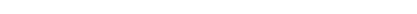 1  Savoirs situés et épistémologies féministes 2  Croisades contre le genre 3  Genre et informatique 4  Masculinismes 5  Intersectionnalité 1 (genre et classe) 6  Intersectionnalité 2 (genre et âge) 7  Intersectionnalité 3 (genre et race) 8  Genre et droit 9  études trans (à distance, horaire à définir) 10  Sport et études trans (à distance, horaire à définir) TD Feminist Readings (S3)Dans la continuité du TD « Critical readings » (M1, S2), le TD Feminist readings (M2, S3) propose un enseignement de langue anglaise fondé sur la lecture, l’analyse et la traduction d’articles de théorie féministe et en études de genre en langue anglaise. Cours spécifiques Matilda M2/S3 (10h) - Ateliers Recherche et Écriture Ces ateliers poursuivent le travail engagé en master 1. Ils prévoient : la présentation et discussion des travaux, problèmes méthodologiques, questions de traitement des sources.Des présentations individuelles de l’avancement du travail de recherche M2/S4 (20h) - Ateliers Écriture Une demi-journée : la construction du plan, l’énonciation d’une problématiqueDeux demi-journées de présentations de l’avancement des recherches : Problématique et plan (individuel)Deux demi-journées consacrées aux questions d’écriture de la recherche : rédaction d’une introduction, présentation de l’historiographie et cadrage théorique, citation des sources et de la bibliographie, emploi du je/nous, Atelier Ouvertures professionnelles (M2/S3 – TD 53AEDD01)L’atelier s’organise sur trois demi-journées. Il vise à documenter et à éclairer votre orientation professionnelle après le master Matilda. Un retour / bilan sur les stages du M1 est réalisé, des rencontres avec des professionnel·es dans les secteurs concernés (enseignement, archives, métiers du livre, médiation culturelle, concours de la fonction publique) sont proposées. Une réflexion sur les compétences acquises en master, et aux manières de les valoriser sur le marché du travail, est engagée lors de cet atelier.  M1/S2 - Séminaire Genre et Sociétés (voir présentation ci-dessous)M1/S2 et M2/S4 : Séminaire Familles et individus (voir présentation ci-dessous)M2_S4 - Mémoire de recherche M2  Les deux ateliers recherche et écriture des semestres 3 et 4 (total de 30 h d’atelier) vous accompagnent dans la réalisation de ce mémoire. Votre travail de recherche est également discuté régulièrement avec votre directeur·rice de recherche (fréquence des rencontres à fixer directement avec le ou la directeur·rice ).Pour les normes du consortium Matilda sur la structure, le contenu et la forme du mémoire, se référer au Guidelines thesis, disponible sur le moodle. Cours libres pris dans le Master Histoire moderne et contemporaineMatilda : Organisation et fonctionnement CommunicationLes responsables pédagogiques sont : Pour le M1 : marianne.thivend@univ-lyon2.frPour le M2 : manuela.martini@univ-lyon2.frLa responsable administrative est Catherine Davassou (meef-hg@listes.univ-lyon2.fr ou catherine.davassou@univ-lyon2.fr). Elle gère, pour plusieurs Masters, l’emploi du temps, les différents plannings, les inscriptions et les questions administratives. Son bureau se trouve au bâtiment Europe sur le campus Porte des Alpes (V 259).Tél. : 04 78 77 24 02. 